Attachment A: Project Concept QuestionsPlease indicate “n/a” for any questions that are not applicable to the project concept. Please list the locations of projects with a minimum specificity of the project’s city. Project Description Please provide a summary of the project (100 words or less)Who is proposing this project? Who will build, own, operate and maintain the infrastructure? (100 words or less)Project Readiness Please complete the following table for site(s) agreement model and status. Please complete the following table to estimate the project timelines.Please complete the following table about site energization, grid impacts and hydrogen supply.Project Specifications and Budget Please complete the following table to estimate the project funding.  Please complete the following table for site(s) characteristics as applicable.EquityPlease provide the following information for project locations. Has the project team considered any methods to avoid impacts of the project on residents and businesses within the project area? If yes, please describe. (100 words or less)Is the project expected to increase truck traffic on roads not traditionally served by commercial trucks? (100 words or less)Has the project team completed any community engagement for this project? If yes, please describe it or describe the plan for community engagement. (250 words or less)Please describe any local economic benefits expected from this project and workforce development plans associated with this project. (250 words or less)Please describe other community benefits expected or planned for this project. (250 words or less)Team QualificationsDescribe the project team’s qualifications and success with deploying MHD ZEV projects, entering into agreements with government agencies (e.g., successful grant award reporting and administration), meeting deadlines and completing milestones associated with large, complex projects, including examples of previously successful complex projects. (500 words or less)Strategic Alignment  Indicate if a site is located within the following strategic locations. Describe freight sector(s) served by project sites. (250 words or less)Is the site(s) for public use, private use, or both? Please describe intended customer type and use case, e.g., overnight charging, opportunity charging, etc. (250 words or less) Will a publicly accessible reservation system be used for charging bays? If so, please describe. (100 words or less)Is there space and utility capacity to add additional fuel dispensers or charging ports in the future? (100 words or less)How many new truck parking spaces will the site(s) support besides those for charging or hydrogen fueling, i.e., to help alleviate the state’s truck parking shortage?Will the site(s) provide 24 hours of customer service? If no, how many hours of customer service will be provided and in what time windows? Will the customer service be provided in-person or accessible some other way? (100 words or less)Are there any amenities planned at the site(s) such as restrooms, showers, food, or other services? (100 words or less)	Location(s) Site Agreement Model (Own or Lease)Status of site agreement (e.g., letter of intent, purchase and sale agreement)Name of electric utility servicing sitePhaseEstimated Start DateEstimated End DatePlanningPlanned and Environmental Documents Phase (not an eligible expense in TCEP)When is CEQA/NEPA clearance expected for the site(s)?Design Right-of-way, e.g., final site controlConstruction Location(s)Has the utility verified its ability to provide sufficient power to the site? Will any electric infrastructure upgrades be needed on either the utility or customer side of the meter? If yes, describe what they are and a timeline for completion.Please describe any aspect of the project to support grid resiliency such as battery storage, solar panels, and load management strategies.If providing hydrogen fueling, please describe the source of hydrogen, e.g., electrolysis, and how hydrogen will be supplied to the site, including any fuel contracts secured. Location(s)Total Site Project CostPublic Funding Request (TCEP)Match Funding (Private)Match Funding (Other Public Funding)Location(s)Number of Truck Charging Stalls Number and Power of Charging Ports (kW or MW)Simultaneous Site Charging Capacity (MW)Energy Storage System –Capacity (MWh) and Power (MW)On-site Renewable Energy Generation (type, e.g., “solar”) and Power (MW)H2 Fueling Capacity per day (kg H2/day)Number of H2 fueling nozzles Location(s)Describe the type of land use surrounding the project site, e.g., proximity to existing warehouses, distribution centers, port of entries (land and maritime), other fueling facilities, residences (100 words or less)Is the project located in a disadvantaged community or low-income community? (Y/N) Location(s)Is the project site(s) within five miles of Clean Freight Corridors identified by the SB 671 Clean Freight Corridors Efficiency Assessment (see pages 14 and 25)? Please list which of the “Top 6” and/or “Top 34” freight corridors will be served by the site(s).Ex. Los Angeles Top 6 Corridors: Interstate 5Top 34 Corridors: State Route 60 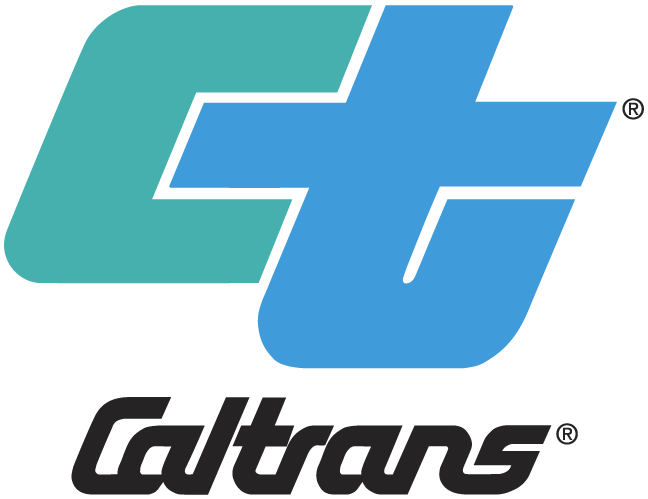 